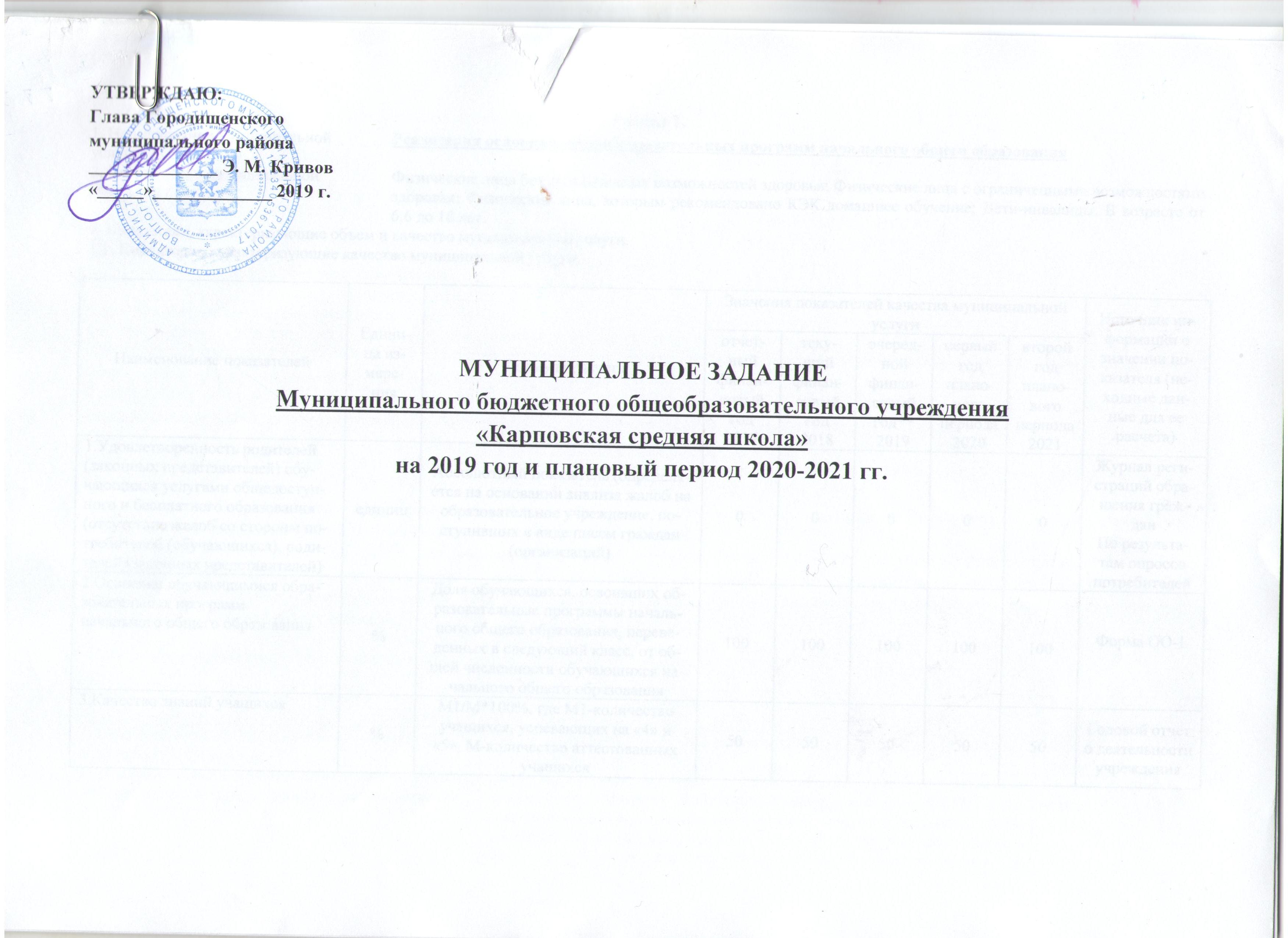 Раздел 1.3. Показатели, характеризующие объем и качество муниципальной услуги.3.1. Показатели, характеризующие качество муниципальной услуги.3.2. Объем муниципальной услуги (в натуральных показателях).4. Порядок оказания муниципальной услуги.4.1. Нормативные   правовые     акты,   регулирующие   порядок  оказания муниципальной услуги.- Федеральный закон от 06.10.1999 № 184-ФЗ "Об общих принципах организации законодательных (представительных) и исполнительных органов государственной власти субъектов Российской Федерации" (далее – Федеральный закон № 184-ФЗ); - Федеральный закон от 06.10.2003 № 131-ФЗ "Об общих принципах организации местного самоуправления в Российской Федерации" (далее – Федеральный закон № 131-ФЗ); - Федеральный закон от 29.12.2012 № 273-ФЗ "Об образовании в Российской Федерации" (далее – Федеральный закон № 273-ФЗ);- Приказ Минобрнауки России от 06.10.2009 № 373 "Об утверждении и введении в действие ФГОС начального общего образования " (далее – приказ Минобрнауки РФ № 373).-Устав муниципального бюджетного общеобразовательного учреждения «Карповская средняя школа»,утвержден Постановлением администрации Городищенского муниципального района Волгоградской области от 20.11.2015г. № 1278. -Постановление администрации  Городищенского муниципального района от 06.04.2018 года № 300-П «Об утверждении  административного регламента предоставления муниципальной услуги «Предоставление информации об организации общедоступного и бесплатного дошкольного, начального общего, основного общего, среднего общего образования, а также дополнительного образования в образовательных учреждениях, расположенных на территории Городищенского муниципального района»»4.2. Порядок информирования потенциальных потребителей муниципальной услуги.5. Основания для досрочного прекращения исполнения муниципального задания: ликвидация учреждения, реорганизация учреждения, исключение муниципальной услуги (работы) из федерального реестра муниципальных услуг (работ), иные основания, предусмотренные нормативными правовыми актами Российской Федерации6. Порядок контроля за исполнением муниципального задания.7. Требования к отчетности об исполнении муниципального задания.7.1. Форма отчета об использовании муниципального задания.7.2. Сроки предоставления отчетов об исполнении муниципального задания: предварительный отчет сдается в комитет финансов Городищенского муниципального района не позднее 05 декабря текущего года.7.3. Иные требования к отчетности об исполнении муниципального задания: своевременность и полнота сведений.8. Иная информация, необходимая для исполнения (контроля за исполнением) муниципального задания :нет.Раздел 2.3. Показатели, характеризующие объем и качество муниципальной услуги.3.1. Показатели, характеризующие качество муниципальной услуги.3.2. Объем муниципальной услуги (в натуральных показателях).4. Порядок оказания муниципальной услуги.4.1. Нормативные   правовые     акты,   регулирующие   порядок  оказания муниципальной услуги.- Федеральный закон от 06.10.1999 № 184-ФЗ "Об общих принципах организации законодательных (представительных) и исполнительных органов государственной власти субъектов Российской Федерации" (далее – Федеральный закон № 184-ФЗ); - Федеральный закон от 06.10.2003 № 131-ФЗ "Об общих принципах организации местного самоуправления в Российской Федерации" (далее – Федеральный закон № 131-ФЗ); - Федеральный закон от 29.12.2012 № 273-ФЗ "Об образовании в Российской Федерации" (далее – Федеральный закон № 273-ФЗ);- Приказ Минобрнауки России от 06.10.2009 № 373 "Об утверждении и введении в действие ФГОС начального общего образования " (далее – приказ Минобрнауки РФ № 373).-Устав муниципального бюджетного общеобразовательного учреждения «Карповская средняя школа»,утвержден Постановлением администрации Городищенского муниципального района Волгоградской области от 20.11.2015г. № 1278. -Постановление администрации  Городищенского муниципального района от 06.04.2018 года № 300-П «Об утверждении  административного регламента предоставления муниципальной услуги «Предоставление информации об организации общедоступного и бесплатного дошкольного, начального общего, основного общего, среднего общего образования, а также дополнительного образования в образовательных учреждениях, расположенных на территории Городищенского муниципального района»»4.2. Порядок информирования потенциальных потребителей муниципальной услуги.5. Основания для досрочного прекращения исполнения муниципального задания: ликвидация учреждения, реорганизация учреждения, исключение муниципальной услуги (работы) из федерального реестра муниципальных услуг (работ), иные основания, предусмотренные нормативными правовыми актами Российской Федерации6. Порядок контроля за исполнением муниципального задания.7. Требования к отчетности об исполнении муниципального задания.7.1. Форма отчета об использовании муниципального задания.7.2. Сроки предоставления отчетов об исполнении муниципального задания: предварительный отчет сдается в комитет финансов Городищенского муниципального района не позднее 05 декабря текущего года.7.3. Иные требования к отчетности об исполнении муниципального задания: своевременность и полнота сведений.8. Иная информация, необходимая для исполнения (контроля за исполнением) муниципального задания: нет.Раздел 3.3. Показатели, характеризующие объем и качество муниципальной услуги.3.1. Показатели, характеризующие качество муниципальной услуги.3.2. Объем муниципальной услуги (в натуральных показателях).4. Порядок оказания муниципальной услуги.4.1. Нормативные   правовые     акты,   регулирующие   порядок  оказания муниципальной услуги.- Федеральный закон от 06.10.1999 № 184-ФЗ "Об общих принципах организации законодательных (представительных) и исполнительных органов государственной власти субъектов Российской Федерации" (далее – Федеральный закон № 184-ФЗ); - Федеральный закон от 06.10.2003 № 131-ФЗ "Об общих принципах организации местного самоуправления в Российской Федерации" (далее – Федеральный закон № 131-ФЗ); - Федеральный закон от 29.12.2012 № 273-ФЗ "Об образовании в Российской Федерации" (далее – Федеральный закон № 273-ФЗ);- Приказ Минобрнауки России от 17.12.2010  № 1897 "Об утверждении  ФГОС основного общего образования " (далее – приказ Минобрнауки РФ № 1897).-Устав муниципального бюджетного общеобразовательного учреждения «Карповская средняя школа»,утвержден Постановлением администрации Городищенского муниципального района Волгоградской области от 20.11.2015г. № 1278. -Постановление администрации  Городищенского муниципального района от 06.04.2018 года № 300-П «Об утверждении  административного регламента предоставления муниципальной услуги «Предоставление информации об организации общедоступного и бесплатного дошкольного, начального общего, основного общего, среднего общего образования, а также дополнительного образования в образовательных учреждениях, расположенных на территории Городищенского муниципального района»»4.2. Порядок информирования потенциальных потребителей муниципальной услуги.5. Основания для досрочного прекращения исполнения муниципального задания: ликвидация учреждения, реорганизация учреждения, исключение муниципальной услуги (работы) из федерального реестра муниципальных услуг (работ), иные основания, предусмотренные нормативными правовыми актами Российской Федерации6. Порядок контроля за исполнением муниципального задания.7. Требования к отчетности об исполнении муниципального задания.7.1. Форма отчета об использовании муниципального задания.7.2. Сроки предоставления отчетов об исполнении муниципального задания: предварительный отчет сдается в комитет финансов Городищенского муниципального района не позднее 05 декабря текущего года.7.3. Иные требования к отчетности об исполнении муниципального задания: своевременность и полнота сведений.8. Иная информация, необходимая для исполнения (контроля за исполнением) муниципального задания :нет.Раздел 4.3. Показатели, характеризующие объем и качество муниципальной услуги.3.1. Показатели, характеризующие качество муниципальной услуги.3.2. Объем муниципальной услуги (в натуральных показателях).4. Порядок оказания муниципальной услуги.4.1. Нормативные   правовые     акты,   регулирующие   порядок  оказания муниципальной услуги.- Федеральный закон от 06.10.1999 № 184-ФЗ "Об общих принципах организации законодательных (представительных) и исполнительных органов государственной власти субъектов Российской Федерации" (далее – Федеральный закон № 184-ФЗ); - Федеральный закон от 06.10.2003 № 131-ФЗ "Об общих принципах организации местного самоуправления в Российской Федерации" (далее – Федеральный закон № 131-ФЗ); - Федеральный закон от 29.12.2012 № 273-ФЗ "Об образовании в Российской Федерации" (далее – Федеральный закон № 273-ФЗ);- Приказ Минобрнауки России от 17.12.2010  № 1897 "Об утверждении  ФГОС основного общего образования " (далее – приказ Минобрнауки РФ № 1897).-Устав муниципального бюджетного общеобразовательного учреждения «Карповская средняя школа», утвержден Постановлением администрации Городищенского муниципального района Волгоградской области от 20.11.2015г. № 1278. -Постановление администрации  Городищенского муниципального района от 06.04.2018 года № 300-П «Об утверждении  административного регламента предоставления муниципальной услуги «Предоставление информации об организации общедоступного и бесплатного дошкольного, начального общего, основного общего, среднего общего образования, а также дополнительного образования в образовательных учреждениях, расположенных на территории Городищенского муниципального района»»4.2. Порядок информирования потенциальных потребителей муниципальной услуги.5. Основания для досрочного прекращения исполнения муниципального задания: ликвидация учреждения, реорганизация учреждения, исключение муниципальной услуги (работы) из федерального реестра муниципальных услуг (работ), иные основания, предусмотренные нормативными правовыми актами Российской Федерации6. Порядок контроля за исполнением муниципального задания.7. Требования к отчетности об исполнении муниципального задания.7.1. Форма отчета об использовании муниципального задания.7.2. Сроки предоставления отчетов об исполнении муниципального задания: предварительный отчет сдается в комитет финансов Городищенского муниципального района не позднее 05 декабря текущего года.7.3. Иные требования к отчетности об исполнении муниципального задания: своевременность и полнота сведений.8. Иная информация, необходимая для исполнения (контроля за исполнением) муниципального задания: нет.Раздел 5.3. Показатели, характеризующие объем и качество муниципальной услуги.3.1. Показатели, характеризующие качество муниципальной услуги.3.2. Объем муниципальной услуги (в натуральных показателях).4. Порядок оказания муниципальной услуги.4.1. Нормативные   правовые     акты,   регулирующие   порядок  оказания муниципальной услуги.- Федеральный закон от 06.10.1999 № 184-ФЗ "Об общих принципах организации законодательных (представительных) и исполнительных органов государственной власти субъектов Российской Федерации" (далее – Федеральный закон № 184-ФЗ); - Федеральный закон от 06.10.2003 № 131-ФЗ "Об общих принципах организации местного самоуправления в Российской Федерации" (далее – Федеральный закон № 131-ФЗ); - Федеральный закон от 29.12.2012 № 273-ФЗ "Об образовании в Российской Федерации" (далее – Федеральный закон № 273-ФЗ);- Приказ Минобрнауки России от 17.05.2012  № 413 "Об утверждении  ФГОС среднего общего образования " (далее – приказ Минобрнауки РФ № 413).-Устав муниципального бюджетного общеобразовательного учреждения «Карповская средняя школа»,утвержден Постановлением администрации Городищенского муниципального района Волгоградской области от 20.11.2015г. № 1278. -Постановление администрации  Городищенского муниципального района от 06.04.2018 года № 300-П «Об утверждении  административного регламента предоставления муниципальной услуги «Предоставление информации об организации общедоступного и бесплатного дошкольного, начального общего, основного общего, среднего общего образования, а также дополнительного образования в образовательных учреждениях, расположенных на территории Городищенского муниципального района»»4.2. Порядок информирования потенциальных потребителей муниципальной услуги.5. Основания для досрочного прекращения исполнения муниципального задания: ликвидация учреждения, реорганизация учреждения, исключение муниципальной услуги (работы) из федерального реестра муниципальных услуг (работ), иные основания, предусмотренные нормативными правовыми актами Российской Федерации6. Порядок контроля за исполнением муниципального задания.7. Требования к отчетности об исполнении муниципального задания.7.1. Форма отчета об использовании муниципального задания.7.2. Сроки предоставления отчетов об исполнении муниципального задания: предварительный отчет сдается в комитет финансов Городищенского муниципального района не позднее 05 декабря текущего года.7.3. Иные требования к отчетности об исполнении муниципального задания: своевременность и полнота сведений.8. Иная информация, необходимая для исполнения (контроля за исполнением) муниципального задания :нет.Раздел 6.3. Показатели, характеризующие объем и качество муниципальной услуги.3.1. Показатели, характеризующие качество муниципальной услуги.3.2. Объем муниципальной услуги (в натуральных показателях).4. Порядок оказания муниципальной услуги.4.1. Нормативные   правовые     акты,   регулирующие   порядок  оказания муниципальной услуги.- Федеральный закон от 06.10.1999 № 184-ФЗ "Об общих принципах организации законодательных (представительных) и исполнительных органов государственной власти субъектов Российской Федерации" (далее – Федеральный закон № 184-ФЗ); - Федеральный закон от 06.10.2003 № 131-ФЗ "Об общих принципах организации местного самоуправления в Российской Федерации" (далее – Федеральный закон № 131-ФЗ); - Федеральный закон от 29.12.2012 № 273-ФЗ "Об образовании в Российской Федерации" (далее – Федеральный закон № 273-ФЗ);-Устав муниципального бюджетного общеобразовательного учреждения «Карповская средняя школа», утвержден Постановлением администрации Городищенского муниципального района Волгоградской области от 20.11.2015г. № 1278. -Постановление администрации  Городищенского муниципального района от 06.04.2018 года № 300-П «Об утверждении  административного регламента предоставления муниципальной услуги «Предоставление информации об организации общедоступного и бесплатного дошкольного, начального общего, основного общего, среднего общего образования, а также дополнительного образования в образовательных учреждениях, расположенных на территории Городищенского муниципального района»»4.2. Порядок информирования потенциальных потребителей муниципальной услуги.5. Основания для досрочного прекращения исполнения муниципального задания: ликвидация учреждения, реорганизация учреждения, исключение муниципальной услуги (работы) из федерального реестра муниципальных услуг (работ), иные основания, предусмотренные нормативными правовыми актами Российской Федерации6. Порядок контроля за исполнением муниципального задания.7. Требования к отчетности об исполнении муниципального задания.7.1. Форма отчета об использовании муниципального задания.7.2. Сроки предоставления отчетов об исполнении муниципального задания: предварительный отчет сдается в комитет финансов Городищенского муниципального района не позднее 05 декабря текущего года.7.3. Иные требования к отчетности об исполнении муниципального задания: своевременность и полнота сведений.8. Иная информация, необходимая для исполнения (контроля за исполнением) муниципального задания :нет.Раздел 7.3. Показатели, характеризующие объем и качество муниципальной услуги.3.1. Показатели, характеризующие качество муниципальной услуги.3.2. Объем муниципальной услуги (в натуральных показателях).4. Порядок оказания муниципальной услуги.4.1. Нормативные   правовые     акты,   регулирующие   порядок  оказания муниципальной услуги.- Федеральный закон от 06.10.1999 № 184-ФЗ "Об общих принципах организации законодательных (представительных) и исполнительных органов государственной власти субъектов Российской Федерации" (далее – Федеральный закон № 184-ФЗ); - Федеральный закон от 06.10.2003 № 131-ФЗ "Об общих принципах организации местного самоуправления в Российской Федерации" (далее – Федеральный закон № 131-ФЗ); - Федеральный закон от 29.12.2012 № 273-ФЗ "Об образовании в Российской Федерации" (далее – Федеральный закон № 273-ФЗ);-Устав муниципального бюджетного общеобразовательного учреждения «Карповская средняя школа»,утвержден Постановлением администрации Городищенского муниципального района Волгоградской области от 20.11.2015г. № 1278. -Постановление администрации  Городищенского муниципального района от 06.04.2018 года № 300-П «Об утверждении  административного регламента предоставления муниципальной услуги «Предоставление информации об организации общедоступного и бесплатного дошкольного, начального общего, основного общего, среднего общего образования, а также дополнительного образования в образовательных учреждениях, расположенных на территории Городищенского муниципального района»»4.2. Порядок информирования потенциальных потребителей муниципальной услуги.5. Основания для досрочного прекращения исполнения муниципального задания: ликвидация учреждения, реорганизация учреждения, исключение муниципальной услуги (работы) из федерального реестра муниципальных услуг (работ), иные основания, предусмотренные нормативными правовыми актами Российской Федерации6. Порядок контроля за исполнением муниципального задания.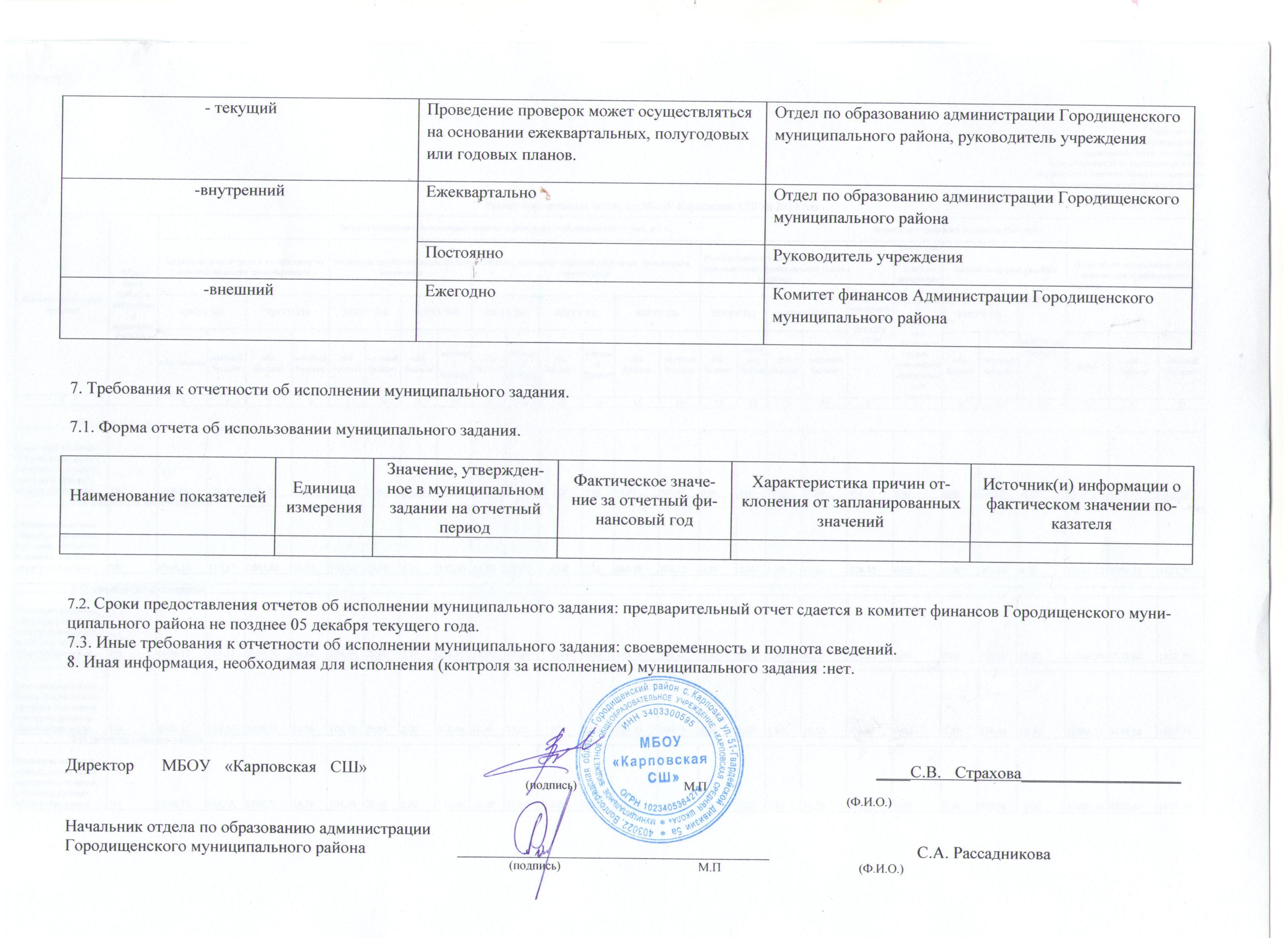 1. Наименование муниципальнойуслуги ОКВЭД 85.14	Реализация основных общеобразовательных программ начального общего образования 2. Потребители муниципальнойуслуги				Физические лица без ограниченных возможностей здоровья; Физические лица с ограниченными возможностями здоровья; Физические лица, которым рекомендовано КЭК домашнее обучение; Дети-инвалиды. В возрасте от 6,6 до 18 лет.Наименование показателейЕдиница измеренияФормула расчетаЗначения показателей качества муниципальной услугиЗначения показателей качества муниципальной услугиЗначения показателей качества муниципальной услугиЗначения показателей качества муниципальной услугиЗначения показателей качества муниципальной услугиИсточник информации о значении показателя (исходные данные для ее расчета)Наименование показателейЕдиница измеренияФормула расчетаотчетный финансовый год 2017текущий финансовый год 2018очередной финансовый год** 2019первый год планового периода 2020второй год планового периода 2021Источник информации о значении показателя (исходные данные для ее расчета)1.Удовлетворенность родителей (законных представителей) обучающихся услугами общедоступного и бесплатного образования (отсутствие жалоб со стороны потребителей (обучающихся), родителей (законных представителей)единицАбсолютный показатель (определяется на основании анализа жалоб на образовательное учреждение, поступивших в виде писем граждан (организаций)00000Журнал регистраций обращения гражданПо результатам опросов потребителей2.Освоение обучающимися образовательных программ начального общего образования%Доля обучающихся, освоивших образовательные программы начального общего образования, переведенных в следующий класс, от общей численности обучающихся начального общего образования100100100100100Форма ОО-13.Качество знаний учащихся%М1/М*100%, где М1-количество учащихся, успевающих на «4» и «5», М-количество аттестованных учащихся5050505050Годовой отчет о деятельности учрежденияНаименование показателейЕдиница измеренияЗначения показателей объема муниципальной услугиЗначения показателей объема муниципальной услугиЗначения показателей объема муниципальной услугиЗначения показателей объема муниципальной услугиЗначения показателей объема муниципальной услугиИсточник информации о значении показателяНаименование показателейЕдиница измеренияотчетный финансовый год 2017текущий финансовый год 2018очередной финансовый год** 2019первый год планового периода 2020второй год планового периода 2021Источник информации о значении показателя1. Обучающиеся, получающие услуги общедоступного бесплатного начального общего образованиячеловек5961626568Форма ОО-1Способ информированияСостав размещаемой (доводимой) информацииЧастота обновления информации1. Официальный сайт Городищенского муниципального района www.agmr.ruМесто нахождения, перечень нормативных документов, регулирующих порядок предоставления услугиПо мере изменения данных2. Официальный сайт муниципального образовательного учреждения  www.volganet.ru (указать название)Место нахождения, перечень нормативных документов, регулирующих порядок предоставления услуги, информация о деятельности ОУ, ознакомление с режимом и содержанием образовательного процесса, планы мероприятий, достижения, перечень видов услуг, утвержденное расписание, копия устава и лицензии, приказы о комплектовании групп и т.д, достижения.По мере необходимости3. Информационные стендыПланы мероприятий, достижения, перечень видов услуг, утвержденное расписание, копия устава и лицензии, приказы о комплектовании группЕжемесячно4. Средства массовой информации: газеты, журналы и телевидениеДостиженияПо мере необходимости5. В устной форме лично, по телефону в образовательное учреждение, письменной форме, по адресу электронной почты образовательного учрежденияПо мере обращения6.Через официальный портал государственных услуг www.gosuslugi.ruПолный перечень образовательных услуг, оказываемых учреждениемПо мере изменения данныхФормы контроляПериодичностьУчредитель, ГРБС и органы финансового контроля Городищенского муниципального района.- текущийПроведение проверок может осуществляться на основании ежеквартальных, полугодовых или годовых планов.Отдел по образованию администрации Городищенского муниципального района, руководитель учреждения-внутреннийЕжеквартально Отдел по образованию администрации Городищенского муниципального района-внутреннийПостоянноРуководитель учреждения-внешнийЕжегодно Комитет финансов Администрации Городищенского муниципального районаНаименование показателейЕдиница измеренияЗначение, утвержденное в муниципальном задании на отчетный периодФактическое значение за отчетный финансовый годХарактеристика причин отклонения от запланированных значенийИсточник(и) информации о фактическом значении показателя1. Наименование муниципальнойуслуги ОКВЭД 85.14	Реализация основных адаптированных общеобразовательных программ начального общего образования 2. Потребители муниципальнойуслуги				Физические лица без ограниченных возможностей здоровья; Физические лица с ограниченными возможностями здоровья; Физические лица, которым рекомендовано КЭК домашнее обучение; Дети-инвалиды. В возрасте от 6,6 до 18 лет.Наименование показателейЕдиница измеренияФормула расчетаЗначения показателей качества муниципальной услугиЗначения показателей качества муниципальной услугиЗначения показателей качества муниципальной услугиЗначения показателей качества муниципальной услугиЗначения показателей качества муниципальной услугиИсточник информации о значении показателя (исходные данные для ее расчета)Наименование показателейЕдиница измеренияФормула расчетаотчетный финансовый год 2017текущий финансовый год 2018очередной финансовый год** 2019первый год планового периода 2020второй год планового периода 2021Источник информации о значении показателя (исходные данные для ее расчета)1.Удовлетворенность родителей (законных представителей) обучающихся услугами общедоступного и бесплатного образования (отсутствие жалоб со стороны потребителей (обучающихся), родителей (законных представителей)единицАбсолютный показатель (определяется на основании анализа жалоб на образовательное учреждение, поступивших в виде писем граждан (организаций)00000Журнал регистраций обращения гражданПо результатам опросов потребителей2.Освоение обучающимися образовательных программ начального общего образования%Доля обучающихся, освоивших образовательные программы начального общего образования, переведенных в следующий класс, от общей численности обучающихся начального общего образования44444Форма ОО-1Наименование показателейЕдиница измеренияЗначения показателей объема муниципальной услугиЗначения показателей объема муниципальной услугиЗначения показателей объема муниципальной услугиЗначения показателей объема муниципальной услугиЗначения показателей объема муниципальной услугиИсточник информации о значении показателяНаименование показателейЕдиница измеренияотчетный финансовый год 2017текущий финансовый год 2018очередной финансовый год** 2019первый год планового периода 2020второй год планового периода 2021Источник информации о значении показателя1. Обучающиеся с ОВЗ, дети-инвалиды, получающие услуги общедоступного бесплатного начального общего образованиячеловек12888Форма ОО-1Способ информированияСостав размещаемой (доводимой) информацииЧастота обновления информации1. Официальный сайт Городищенского муниципального района www.agmr.ruМесто нахождения, перечень нормативных документов, регулирующих порядок предоставления услугиПо мере изменения данных2. Официальный сайт муниципального образовательного учреждения  www.volganet.ru (указать название)Место нахождения, перечень нормативных документов, регулирующих порядок предоставления услуги, информация о деятельности ОУ, ознакомление с режимом и содержанием образовательного процесса, планы мероприятий, достижения, перечень видов услуг, утвержденное расписание, копия устава и лицензии, приказы о комплектовании групп и т.д, достижения.По мере необходимости3. Информационные стендыПланы мероприятий, достижения, перечень видов услуг, утвержденное расписание, копия устава и лицензии, приказы о комплектовании группЕжемесячно4. Средства массовой информации: газеты, журналы и телевидениеДостиженияПо мере необходимости5. В устной форме лично, по телефону в образовательное учреждение, письменной форме, по адресу электронной почты образовательного учрежденияПо мере обращения6.Через официальный портал государственных услуг www.gosuslugi.ruПолный перечень образовательных услуг, оказываемых учреждениемПо мере изменения данныхФормы контроляПериодичностьУчредитель, ГРБС и органы финансового контроля Городищенского муниципального района.- текущийПроведение проверок может осуществляться на основании ежеквартальных, полугодовых или годовых планов.Отдел по образованию администрации Городищенского муниципального района, руководитель учреждения-внутреннийЕжеквартально Отдел по образованию администрации Городищенского муниципального района-внутреннийПостоянноРуководитель учреждения-внешнийЕжегодно Комитет финансов Администрации Городищенского муниципального районаНаименование показателейЕдиница измеренияЗначение, утвержденное в муниципальном задании на отчетный периодФактическое значение за отчетный финансовый годХарактеристика причин отклонения от запланированных значенийИсточник(и) информации о фактическом значении показателя1. Наименование муниципальнойуслуги ОКВЭД 85.14	Реализация основных общеобразовательных программ основного общего образования 2. Потребители муниципальнойуслуги				Физические лица без ограниченных возможностей здоровья; Физические лица с ограниченными возможностями здоровья; Физические лица, которым рекомендовано КЭК домашнее обучение; Дети-инвалиды.  В возрасте от 6,6 до 18 лет.Наименование показателейЕдиница измеренияФормула расчетаЗначения показателей качества муниципальной услугиЗначения показателей качества муниципальной услугиЗначения показателей качества муниципальной услугиЗначения показателей качества муниципальной услугиЗначения показателей качества муниципальной услугиИсточник информации о значении показателя (исходные данные для ее расчета)Наименование показателейЕдиница измеренияФормула расчетаотчетный финансовый год 2017текущий финансовый год 2018очередной финансовый год** 2019первый год планового периода 2020второй год планового периода 2021Источник информации о значении показателя (исходные данные для ее расчета)1.Удовлетворенность родителей (законных представителей) обучающихся услугами общедоступного и бесплатного образования (отсутствие жалоб со стороны потребителей (обучающихся), родителей (законных представителей)единицАбсолютный показатель (определяется на основании анализа жалоб на образовательное учреждение, поступивших в виде писем граждан (организаций)00000Журнал регистраций обращения гражданПо результатам опросов потребителей2.Освоение обучающимися образовательных программ начального общего образования%Доля обучающихся, освоивших образовательные программы начального общего образования, переведенных в следующий класс, от общей численности обучающихся начального общего образования100100100100100Форма ОО-13.Качество знаний учащихся%М1/М*100%, где М1-количество учащихся, успевающих на «4» и «5», М-количество аттестованных учащихся5040404245Годовой отчет о деятельности учрежденияНаименование показателейЕдиница измеренияЗначения показателей объема муниципальной услугиЗначения показателей объема муниципальной услугиЗначения показателей объема муниципальной услугиЗначения показателей объема муниципальной услугиЗначения показателей объема муниципальной услугиИсточник информации о значении показателяНаименование показателейЕдиница измеренияотчетный финансовый год 2017текущий финансовый год 2018очередной финансовый год** 2019первый год планового периода 2020второй год планового периода 2021Источник информации о значении показателя1. Обучающиеся, получающие услуги общедоступного бесплатного основного общего образованиячеловек8066758085Форма ОО-1Способ информированияСостав размещаемой (доводимой) информацииЧастота обновления информации1. Официальный сайт Городищенского муниципального района www.agmr.ruМесто нахождения, перечень нормативных документов, регулирующих порядок предоставления услугиПо мере изменения данных2. Официальный сайт муниципального образовательного учреждения  www.volganet.ru (указать название)Место нахождения, перечень нормативных документов, регулирующих порядок предоставления услуги, информация о деятельности ОУ, ознакомление с режимом и содержанием образовательного процесса, планы мероприятий, достижения, перечень видов услуг, утвержденное расписание, копия устава и лицензии, приказы о комплектовании групп и т.д, достижения.По мере необходимости3. Информационные стендыПланы мероприятий, достижения, перечень видов услуг, утвержденное расписание, копия устава и лицензии, приказы о комплектовании группЕжемесячно4. Средства массовой информации: газеты, журналы и телевидениеДостиженияПо мере необходимости5. В устной форме лично, по телефону в образовательное учреждение, письменной форме, по адресу электронной почты образовательного учрежденияПо мере обращения6.Через официальный портал государственных услуг www.gosuslugi.ruПолный перечень образовательных услуг, оказываемых учреждениемПо мере изменения данныхФормы контроляПериодичностьУчредитель, ГРБС и органы финансового контроля Городищенского муниципального района.- текущийПроведение проверок может осуществляться на основании ежеквартальных, полугодовых или годовых планов.Отдел по образованию администрации Городищенского муниципального района, руководитель учреждения-внутреннийЕжеквартально Отдел по образованию администрации Городищенского муниципального района-внутреннийПостоянноРуководитель учреждения-внешнийЕжегодно Комитет финансов Администрации Городищенского муниципального районаНаименование показателейЕдиница измеренияЗначение, утвержденное в муниципальном задании на отчетный периодФактическое значение за отчетный финансовый годХарактеристика причин отклонения от запланированных значенийИсточник(и) информации о фактическом значении показателя1. Наименование муниципальнойуслуги ОКВЭД 85.14	Реализация основных адаптированных общеобразовательных программ основного общего образования 2. Потребители муниципальнойуслуги				Физические лица с ограниченными возможностями здоровья; Физические лица, которым рекомендовано КЭК домашнее обучение; Дети-инвалиды. В возрасте от 6,6 до 18 лет.Наименование показателейЕдиница измеренияФормула расчетаЗначения показателей качества муниципальной услугиЗначения показателей качества муниципальной услугиЗначения показателей качества муниципальной услугиЗначения показателей качества муниципальной услугиЗначения показателей качества муниципальной услугиИсточник информации о значении показателя (исходные данные для ее расчета)Наименование показателейЕдиница измеренияФормула расчетаотчетный финансовый год 2017текущий финансовый год 2018очередной финансовый год** 2019первый год планового периода 2020второй год планового периода 2021Источник информации о значении показателя (исходные данные для ее расчета)1.Удовлетворенность родителей (законных представителей) обучающихся услугами общедоступного и бесплатного образования (отсутствие жалоб со стороны потребителей (обучающихся), родителей (законных представителей)единицАбсолютный показатель (определяется на основании анализа жалоб на образовательное учреждение, поступивших в виде писем граждан (организаций)00000Журнал регистраций обращения гражданПо результатам опросов потребителей2.Освоение обучающимися образовательных программ начального общего образования%Доля обучающихся, освоивших образовательные программы начального общего образования, переведенных в следующий класс, от общей численности обучающихся начального общего образования2,61,42,62,62,6Форма ОО-1Наименование показателейЕдиница измеренияЗначения показателей объема муниципальной услугиЗначения показателей объема муниципальной услугиЗначения показателей объема муниципальной услугиЗначения показателей объема муниципальной услугиЗначения показателей объема муниципальной услугиИсточник информации о значении показателяНаименование показателейЕдиница измеренияотчетный финансовый год 2017текущий финансовый год 2018очередной финансовый год** 2019первый год планового периода 2020второй год планового периода 2021Источник информации о значении показателя1. Обучающиеся с ОВЗ, дети-инвалиды, получающие услуги общедоступного бесплатного основного общего образованиячеловек25555Форма ОО-1Способ информированияСостав размещаемой (доводимой) информацииЧастота обновления информации1. Официальный сайт Городищенского муниципального района www.agmr.ruМесто нахождения, перечень нормативных документов, регулирующих порядок предоставления услугиПо мере изменения данных2. Официальный сайт муниципального образовательного учреждения  www.volganet.ru (указать название)Место нахождения, перечень нормативных документов, регулирующих порядок предоставления услуги, информация о деятельности ОУ, ознакомление с режимом и содержанием образовательного процесса, планы мероприятий, достижения, перечень видов услуг, утвержденное расписание, копия устава и лицензии, приказы о комплектовании групп и т.д, достижения.По мере необходимости3. Информационные стендыПланы мероприятий, достижения, перечень видов услуг, утвержденное расписание, копия устава и лицензии, приказы о комплектовании группЕжемесячно4. Средства массовой информации: газеты, журналы и телевидениеДостиженияПо мере необходимости5. В устной форме лично, по телефону в образовательное учреждение, письменной форме, по адресу электронной почты образовательного учрежденияПо мере обращения6.Через официальный портал государственных услуг www.gosuslugi.ruПолный перечень образовательных услуг, оказываемых учреждениемПо мере изменения данныхФормы контроляПериодичностьУчредитель, ГРБС и органы финансового контроля Городищенского муниципального района.- текущийПроведение проверок может осуществляться на основании ежеквартальных, полугодовых или годовых планов.Отдел по образованию администрации Городищенского муниципального района, руководитель учреждения-внутреннийЕжеквартально Отдел по образованию администрации Городищенского муниципального района-внутреннийПостоянноРуководитель учреждения-внешнийЕжегодно Комитет финансов Администрации Городищенского муниципального районаНаименование показателейЕдиница измеренияЗначение, утвержденное в муниципальном задании на отчетный периодФактическое значение за отчетный финансовый годХарактеристика причин отклонения от запланированных значенийИсточник(и) информации о фактическом значении показателя1. Наименование муниципальнойуслуги ОКВЭД 85.14	Реализация основных общеобразовательных программ среднего общего образования 2. Потребители муниципальнойуслуги				Физические лица без ограниченных возможностей здоровья; Физические лица с ограниченными возможностями здоровья; Физические лица, которым рекомендовано КЭК домашнее обучение; Дети-инвалиды.  В возрасте от 6,6 до 18 лет.Наименование показателейЕдиница измеренияФормула расчетаЗначения показателей качества муниципальной услугиЗначения показателей качества муниципальной услугиЗначения показателей качества муниципальной услугиЗначения показателей качества муниципальной услугиЗначения показателей качества муниципальной услугиИсточник информации о значении показателя (исходные данные для ее расчета)Наименование показателейЕдиница измеренияФормула расчетаотчетный финансовый год 2017текущий финансовый год 2018очередной финансовый год** 2019первый год планового периода 2020второй год планового периода 2021Источник информации о значении показателя (исходные данные для ее расчета)1.Удовлетворенность родителей (законных представителей) обучающихся услугами общедоступного и бесплатного образования (отсутствие жалоб со стороны потребителей (обучающихся), родителей (законных представителей)единицАбсолютный показатель (определяется на основании анализа жалоб на образовательное учреждение, поступивших в виде писем граждан (организаций)00000Журнал регистраций обращения гражданПо результатам опросов потребителей2.Освоение обучающимися образовательных программ начального общего образования%Доля обучающихся, освоивших образовательные программы начального общего образования, переведенных в следующий класс, от общей численности обучающихся начального общего образования90100100100100Форма ОО-13.Качество знаний учащихся%М1/М*100%, где М1-количество учащихся, успевающих на «4» и «5», М-количество аттестованных учащихся5060606060Годовой отчет о деятельности учрежденияНаименование показателейЕдиница измеренияЗначения показателей объема муниципальной услугиЗначения показателей объема муниципальной услугиЗначения показателей объема муниципальной услугиЗначения показателей объема муниципальной услугиЗначения показателей объема муниципальной услугиИсточник информации о значении показателяНаименование показателейЕдиница измеренияотчетный финансовый год 2017текущий финансовый год 2018очередной финансовый год** 2019первый год планового периода 2020второй год планового периода 2021Источник информации о значении показателя1. Обучающиеся, получающие услуги общедоступного бесплатного среднего общего образованиячеловек96101515Форма ОО-1Способ информированияСостав размещаемой (доводимой) информацииЧастота обновления информации1. Официальный сайт Городищенского муниципального района www.agmr.ruМесто нахождения, перечень нормативных документов, регулирующих порядок предоставления услугиПо мере изменения данных2. Официальный сайт муниципального образовательного учреждения  www.volganet.ru (указать название)Место нахождения, перечень нормативных документов, регулирующих порядок предоставления услуги, информация о деятельности ОУ, ознакомление с режимом и содержанием образовательного процесса, планы мероприятий, достижения, перечень видов услуг, утвержденное расписание, копия устава и лицензии, приказы о комплектовании групп и т.д, достижения.По мере необходимости3. Информационные стендыПланы мероприятий, достижения, перечень видов услуг, утвержденное расписание, копия устава и лицензии, приказы о комплектовании группЕжемесячно4. Средства массовой информации: газеты, журналы и телевидениеДостиженияПо мере необходимости5. В устной форме лично, по телефону в образовательное учреждение, письменной форме, по адресу электронной почты образовательного учрежденияПо мере обращения6.Через официальный портал государственных услуг www.gosuslugi.ruПолный перечень образовательных услуг, оказываемых учреждениемПо мере изменения данныхФормы контроляПериодичностьУчредитель, ГРБС и органы финансового контроля Городищенского муниципального района.- текущийПроведение проверок может осуществляться на основании ежеквартальных, полугодовых или годовых планов.Отдел по образованию администрации Городищенского муниципального района, руководитель учреждения-внутреннийЕжеквартально Отдел по образованию администрации Городищенского муниципального района-внутреннийПостоянноРуководитель учреждения-внешнийЕжегодно Комитет финансов Администрации Городищенского муниципального районаНаименование показателейЕдиница измеренияЗначение, утвержденное в муниципальном задании на отчетный периодФактическое значение за отчетный финансовый годХарактеристика причин отклонения от запланированных значенийИсточник(и) информации о фактическом значении показателя1. Наименование муниципальнойуслуги ОКВЭД 85.14	Реализация дополнительных общеобразовательных общеразвивающих программ 2. Потребители муниципальнойуслуги				Физические лица без ограниченных возможностей здоровья; Физические лица с ограниченными возможностями здоровья; Физические лица, которым рекомендовано КЭК домашнее обучение; Дети-инвалиды. В возрасте от 6,6 до 18 лет.Наименование показателейЕдиница измеренияФормула расчетаЗначения показателей качества муниципальной услугиЗначения показателей качества муниципальной услугиЗначения показателей качества муниципальной услугиЗначения показателей качества муниципальной услугиЗначения показателей качества муниципальной услугиИсточник информации о значении показателя (исходные данные для ее расчета)Наименование показателейЕдиница измеренияФормула расчетаотчетный финансовый год 2017текущий финансовый год 2018очередной финансовый год** 2019первый год планового периода 2020второй год планового периода 2021Источник информации о значении показателя (исходные данные для ее расчета)1.Удовлетворенность родителей (законных представителей) обучающихся услугами общедоступного и бесплатного образования (отсутствие жалоб со стороны потребителей (обучающихся), родителей (законных представителей)единицАбсолютный показатель (определяется на основании анализа жалоб на образовательное учреждение, поступивших в виде писем граждан (организаций)00000Журнал регистраций обращения гражданПо результатам опросов потребителей2.Освоение обучающимися образовательных программ начального общего образования%Доля обучающихся, освоивших образовательные программы начального общего образования, переведенных в следующий класс, от общей численности обучающихся начального общего образования100100100100100Форма ОО-13.Качество знаний учащихся%М1/М*100%, где М1-количество учащихся, успевающих на «4» и «5», М-количество аттестованных учащихся5555555560Годовой отчет о деятельности учрежденияНаименование показателейЕдиница измеренияЗначения показателей объема муниципальной услугиЗначения показателей объема муниципальной услугиЗначения показателей объема муниципальной услугиЗначения показателей объема муниципальной услугиЗначения показателей объема муниципальной услугиИсточник информации о значении показателяНаименование показателейЕдиница измеренияотчетный финансовый год 2017текущий финансовый год 2018очередной финансовый год** 2019первый год планового периода 2020второй год планового периода 2021Источник информации о значении показателя1. Обучающиеся, получающие услуги общедоступного бесплатного среднего общего образованиячеловек150133140140145Форма ОО-1Способ информированияСостав размещаемой (доводимой) информацииЧастота обновления информации1. Официальный сайт Городищенского муниципального района www.agmr.ruМесто нахождения, перечень нормативных документов, регулирующих порядок предоставления услугиПо мере изменения данных2. Официальный сайт муниципального образовательного учреждения  www.volganet.ru (указать название)Место нахождения, перечень нормативных документов, регулирующих порядок предоставления услуги, информация о деятельности ОУ, ознакомление с режимом и содержанием образовательного процесса, планы мероприятий, достижения, перечень видов услуг, утвержденное расписание, копия устава и лицензии, приказы о комплектовании групп и т.д, достижения.По мере необходимости3. Информационные стендыПланы мероприятий, достижения, перечень видов услуг, утвержденное расписание, копия устава и лицензии, приказы о комплектовании группЕжемесячно4. Средства массовой информации: газеты, журналы и телевидениеДостиженияПо мере необходимости5. В устной форме лично, по телефону в образовательное учреждение, письменной форме, по адресу электронной почты образовательного учрежденияПо мере обращения6.Через официальный портал государственных услуг www.gosuslugi.ruПолный перечень образовательных услуг, оказываемых учреждениемПо мере изменения данныхФормы контроляПериодичностьУчредитель, ГРБС и органы финансового контроля Городищенского муниципального района.- текущийПроведение проверок может осуществляться на основании ежеквартальных, полугодовых или годовых планов.Отдел по образованию администрации Городищенского муниципального района, руководитель учреждения-внутреннийЕжеквартально Отдел по образованию администрации Городищенского муниципального района-внутреннийПостоянноРуководитель учреждения-внешнийЕжегодно Комитет финансов Администрации Городищенского муниципального районаНаименование показателейЕдиница измеренияЗначение, утвержденное в муниципальном задании на отчетный периодФактическое значение за отчетный финансовый годХарактеристика причин отклонения от запланированных значенийИсточник(и) информации о фактическом значении показателя1. Наименование муниципальнойуслуги Организация отдыха детей и молодежи2. Потребители муниципальнойуслуги				Физические лица без ограниченных возможностей здоровья; Физические лица с ограниченными возможностями здоровья; Физические лица, которым рекомендовано КЭК домашнее обучение; Дети-инвалиды. В возрасте от 6,6 до 18 лет.Наименование показателейЕдиница измеренияЗначения показателей качества муниципальной услугиЗначения показателей качества муниципальной услугиЗначения показателей качества муниципальной услугиЗначения показателей качества муниципальной услугиЗначения показателей качества муниципальной услугиИсточник информации о значении показателя (исходные данные для ее расчета)Наименование показателейЕдиница измеренияотчетный финансовый год 2017текущий финансовый год 2018очередной финансовый год** 2019первый год планового периода 2020второй год планового периода 2021Источник информации о значении показателя (исходные данные для ее расчета)1.Отсутствие жалоб со стороны родителей (законных представителей) на качество предоставляемой услугиединиц00000Журнал регистрации обращений гражданНаименование показателейЕдиница измеренияЗначения показателей объема муниципальной услугиЗначения показателей объема муниципальной услугиЗначения показателей объема муниципальной услугиЗначения показателей объема муниципальной услугиЗначения показателей объема муниципальной услугиИсточник информации о значении показателяНаименование показателейЕдиница измеренияотчетный финансовый год 2017текущий финансовый год 2018очередной финансовый год** 2019первый год планового периода 2020второй год планового периода 2021Источник информации о значении показателя1. Число обучающихсяЧеловек5050505050Статистическая отчетность форма 1-ОЛ, актыСпособ информированияСостав размещаемой (доводимой) информацииЧастота обновления информации1. Официальный сайт Городищенского муниципального района www.agmr.ruМесто нахождения, перечень нормативных документов, регулирующих порядок предоставления услугиПо мере изменения данных2. Официальный сайт муниципального образовательного учреждения  www.volganet.ru (указать название)Место нахождения, перечень нормативных документов, регулирующих порядок предоставления услуги, информация о деятельности ОУ, ознакомление с режимом и содержанием образовательного процесса, планы мероприятий, достижения, перечень видов услуг, утвержденное расписание, копия устава и лицензии, приказы о комплектовании групп и т.д, достижения.По мере необходимости3. Информационные стендыПланы мероприятий, достижения, перечень видов услуг, утвержденное расписание, копия устава и лицензии, приказы о комплектовании группЕжемесячно4. Средства массовой информации: газеты, журналы и телевидениеДостиженияПо мере необходимости5. В устной форме лично, по телефону в образовательное учреждение, письменной форме, по адресу электронной почты образовательного учрежденияПо мере обращения6.Через официальный портал государственных услуг www.gosuslugi.ruПолный перечень образовательных услуг, оказываемых учреждениемПо мере изменения данных